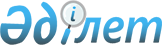 2014-2016 жылдарға арналған аудандық бюджет туралыЖамбыл облысы Т.Рысқұлов аудандық мәслихатының 2013 жылғы 25 желтоқсандағы № 21-4 шешімі. Жамбыл облысы Әділет департаментінде 2013 жылғы 28 желтоқсанда № 2094 болып тіркелді      РҚАО-ның ескертпесі.

      Құжаттың мәтінінде түпнұсқаның пунктуациясы мен орфографиясы сақталған.

      Қазақстан Республикасының 2008 жылғы 4 желтоқсандағы Бюджет кодексінің 9 бабына, «Қазақстан Республикасындағы жергілікті мемлекеттік басқару және өзін-өзі басқару туралы» Қазақстан Республикасының 2001 жылғы 23 қаңтардағы Заңының 6 бабына сәйкес Т.Рысқұлов аудандық мәслихаты ШЕШІМ ҚАБЫЛДАДЫ:

      1.  2014-2016 жылдарға арналған аудандық бюджет 1, 2, 3-қосымшаларға сәйкес, оның ішінде 2014 жылға мынадай көлемдерде бекітілсін:
      1)  кірістер - 7 344 932 мың теңге;
      салықтық түсімдер - 2 101 007 мың теңге;

      салықтық емес түсімдер – 16 973 мың теңге;

      негізгі капиталды сатудан түсетін түсімдер – 10 132 мың теңге;

      трансферттер түсімі - 5 216 820 мың теңге;

      2)  шығындар - 7 372 415 мың теңге;
      3)  таза бюджеттік кредиттеу - - 3 278 мың теңге;
      бюджеттік кредиттер - 5 556 мың теңге;

      бюджеттік кредиттерді өтеу - 8 834 мың теңге;

      4)  қаржы активтерімен операциялар бойынша сальдо - - 6 297 мың теңге:
      қаржы активтерін сатып алу - - 6 297 мың теңге;

      мемлекеттің қаржы активтерін сатудан түсетін түсімдер – 6 297 мың теңге;

      5)  бюджет тапшылығы (профициті) - - 17 908 мың теңге;
      6)  бюджет тапшылығын қаржыландыру (профицитін пайдалану) – 17 908 мың теңге;
      қарыздар түсімі - 5 556 мың теңге;

      қарыздарды өтеу – 10 036 мың теңге;

      бюджет қаражатының пайдаланылатын қалдықтары - 22 388 мың теңге.

      Ескерту. 1-тармаққа өзгерістер енгізілді - Жамбыл облысы Т.Рысқұлов аудандық мәслихатының 28.03.2014 № 23-15; 21.04.2014 № 24-4; 23.06.2014 № 25-9; 05.09.2014 № 27-4; 20.11.2014 № 28-5; 02.12.2014 № 29-4 шешімдерімен (01.01.2014 бастап қолданысқа енгізіледі).

      2.  2014 жылы облыстық бюджеттен аудандық бюджетке берілетін субвенция мөлшері - 2 986 372 мың теңге сомасында белгіленсін.
      3.  «Агроөнеркәсіптік кешенді және ауылдық аумақтарды дамытуды мемлекеттік реттеу туралы» Қазақстан Республикасының 2005 жылғы 8 шілдедегі Заңының 18 бабына сәйкес, 2014-2016 жылдары аудандық бюджеттен қаржыландырылатын ауылдық елді мекендерде жұмыс істейтін денсаулық сақтау, әлеуметтік қамсыздандыру, білім беру, мәдениет, спорт және ветеринария мемлекеттік мекемелері мен ұйымдарының мамандарына қалалық жағдайында осы қызмет түрлерімен айналысатын мамандардың ставкаларымен салыстырғанда айлық ақылары мен тарифтік ставкаларының жиырма бес пайыз мөлшерінде үстеме ақы төлеу үшін қаржы көзделсін.
      4.  Аудандық жергілікті атқарушы органның резерві – 3 707 мың теңге көлемінде бекітілсін.
      Ескерту. 4-тармаққа өзгерістер енгізілді - Жамбыл облысы Т.Рысқұлов аудандық мәслихатының 28.03.2014 № 23-15; 23.06.2014 № 25-9; 05.09.2014 № 27-4; 20.11.2014 № 28-5 шешімдерімен (01.01.2014 бастап қолданысқа енгізіледі).

      5.  2014 жылға арналған бюджеттіқ инвестициялық жобаларды іске асыруға бағытталған бюджеттік бағдарламаларға бөлінген бюджеттік даму бағдарламаларының тізбесі 4 қосымшаға сәйкес бекітілсін.
      6.  2014 жылға арналған жергілікті бюджеттің атқару процесінде секвестрлеуге жатпайтын бюджеттік бағдарламалардың тізбесі 5 қосымшаға сәйкес бекітілсін.
      7.  2014 жылға арналған ауыл шаруашылығы мақсатындағы жер учаскелерін сатудан Қазақстан Республикасының Ұлттық қорына түсетін түсімдердің көлемі 6 қосымшаға сәйкес бекітілсін.
      8.  2014 жылға арналған ауданның ауылдық (селолық) округтің бюджеттік бағдарламалары 7 қосымшаға сәйкес бекітілсін.
      9.  Осы шешімнің орындалуына бақылау және интернет ресурстарында жариялауды аудандық мәслихаттың экономика, қаржы, бюджет және жергілікті өзін-өзі басқаруды дамыту жөніндегі тұрақты комиссиясына жүктелсін.
      10.  Осы шешім әділет органдарында мемлекеттік тіркеуден өткен күннен бастап күшіне енеді және 2014 жылдың 1 қаңтарынан бастап қолданылады.


 2014 жылға арналған бюджет      Ескерту. 1-қосымша жаңа редакцияда - Жамбыл облысы Т.Рысқұлов аудандық мәслихатының 02.12.2014 № 29-4 шешімімен (01.01.2014 бастап қолданысқа енгізіледі).


 2015 жылға арналған бюджет      (мың теңге)

 2016 жылға арналған бюджет      (мың теңге)

 2014 жылға арналған бюджеттік инвестициялық жобаларды іске асыруға бағытталған бюджеттік бағдарламаларға бөлінген бюджеттік даму бағдарламаларының тізбесі 2014 жылға арналған жергілікті бюджеттің орындалу процесінде секвестрлеуге жатпайтын бюджеттік бағдарламалардың тізбесі 2014 жылға арналған ауыл шаруашылығы мақсатындағы жер учаскелерін сатудан Қазақстан Республикасының Ұлттық қорына түсетін түсімдердің көлемі 2014 жылға арналған ауданның әрбір ауылдық округтің бюджеттік бағдарламалары      Ескерту. 7-қосымша жаңа редакцияда - Жамбыл облысы Т.Рысқұлов аудандық мәслихатының 20.11.2014 № 28-5 шешімімен (01.01.2014 бастап қолданысқа енгізіледі).



					© 2012. Қазақстан Республикасы Әділет министрлігінің «Қазақстан Республикасының Заңнама және құқықтық ақпарат институты» ШЖҚ РМК
				
      Аудандық мәслихат

Аудандық мәслихат

      сессиясының төрағасы

хатшысы

      Т. Копбаев

Б. Шамаев
Т.Рысқұлов аудандық мәслихаттың
2013 жылғы 25 желтоқсандағы
№ 21-4 шешіміне 1 қосымшаСанаты

Санаты

Кірістер атауы 

Сомасы

Сыныбы

Сыныбы

Сыныбы

Сомасы

Ішкі сыныбы

Ішкі сыныбы

Сомасы

1

2

3

4

5

I. КІРІСТЕР

7344932

1

Салықтық түсімдер

2101007

01

Табыс салығы

210312

2

Жеке табыс салығы

210312

03

Әлеуметтік салық

162277

1

Әлеуметтік салық

162277

04

Меншікке салынатын салықтар

1700416

1

Мүлікке салынатын салықтар

1635928

3

Жер салығы

7277

4

Көлік құралдарына салынатын салық

53095

5

Бірыңғай жер салығы

4116

05

Тауарларға, жұмыстарға және қызметтерге салынатын ішкі салықтар

14936

2

Акциздер

4885

3

Табиғи және басқа да ресурстарды пайдаланғаны үшiн түсетiн түсiмдер

1561

4

Кәсіпкерлік және кәсіби қызметті жүргізгені үшін алынатын алымдар

6790

5

Ойын бизнесіне салық

1700

07

Басқа да салықтар

241

1

Басқа да салықтар

241

08

Заңдық мәнді іс-әрекеттерді жасағаны және (немесе) оған уәкілеттігі бар мемлекеттік органдар немесе лауазымды адамдар құжаттар бергені үшін алынатын міндетті төлемдер

12825

1

Мемлекеттік баж

12825

2

Салықтық емес түсімдер

16973

01

Мемлекеттік меншіктен түсетін кірістер

2214

1

Мемлекеттік кәсіпорындардың таза кірісі бөлігінің түсімдері

199

5

Мемлекет меншігіндегі мүлікті жалға беруден түсетін кірістер

2003

9

Мемлекет меншігінен түсетін басқа да кірістер

12

02

Мемлекеттік бюджеттен қаржыландырылатын мемлекеттік мекемелердің тауарларды (жұмыстарды, қызметтерді) өткізуінен түсетін түсімдер

120

1

Мемлекеттік бюджеттен қаржыландырылатын мемлекеттік мекемелердің тауарларды (жұмыстарды, қызметтерді) өткізуінен түсетін түсімдер

120

04

Мемлекеттік бюджеттен қаржыландырылатын, сондай-ақ Қазақстан Республикасы Ұлттық Банкінің бюджетінен (шығыстар сметасынан) ұсталатын және қаржыландырылатын мемлекеттік мекемелер салатын айыппұлдар, өсімпұлдар, санкциялар, өндіріп алулар

577

1

Мұнай секторы ұйымдарынан түсетін түсімдерді қоспағанда, мемлекеттік бюджеттен қаржыландырылатын, сондай-ақ Қазақстан Республикасы Ұлттық Банкінің бюджетінен (шығыстар сметасынан) ұсталатын және қаржыландырылатын мемлекеттік мекемелер салатын айыппұлдар, өсімпұлдар, санкциялар, өндіріп алулар

577

06

Өзге де салықтық емес түсімдер

14062

1

Өзге де салықтық емес түсімдер

14062

3

Негізгі капиталды сатудан түсетін түсімдер

10132

01

Мемлекеттік мекемелерге бекітілген мемлекеттік мүлікті сату

2311

1

Мемлекеттік мекемелерге бекітілген мемлекеттік мүлікті сату

2311

03

Жерді және материалдық емес активтерді сату

7821

1

Жерді сату

7800

2

Материалдық емес активтерді сату

21

4

Трансферттердің түсімдері

5216820

02

Мемлекеттік басқарудың жоғары тұрған органдарынан түсетін трансферттер

5216820

2

Облыстық бюджеттен түсетін трансферттер

5216820

Шығыстар атауы

Сомасы, мың теңге

Функционалдық топ 

Функционалдық топ 

Функционалдық топ 

Функционалдық топ 

Сомасы, мың теңге

Бюджеттік бағдарламалардың әкімшісі 

Бюджеттік бағдарламалардың әкімшісі 

Бюджеттік бағдарламалардың әкімшісі 

Сомасы, мың теңге

Бағдарлама 

Бағдарлама 

Сомасы, мың теңге

1

2

3

4

5

II. ШЫҒЫНДАР

7372415

01

Жалпы сипаттағы мемлекеттік қызметтер 

349755

112

Аудан (облыстық маңызы бар қала) мәслихатының аппараты

15186

001

Аудан (облыстық маңызы бар қала) мәслихатының қызметін қамтамасыз ету жөніндегі қызметтер

14686

003

Мемлекеттік органның күрделі шығыстары

500

122

Аудан (облыстық маңызы бар қала) әкімінің аппараты

84463

001

Аудан (облыстық маңызы бар қала) әкімінің қызметін қамтамасыз ету жөніндегі қызметтер

67313

003

Мемлекеттік органның күрделі шығыстары

17150

123

Қаладағы аудан, аудандық маңызы бар қала, кент, ауыл, ауылдық округ әкімінің аппараты

214823

001

Қаладағы аудан, аудандық маңызы бар қала, кент, ауыл, ауылдық округ әкімінің қызметін қамтамасыз ету жөніндегі қызметтер

211719

022

Мемлекеттік органның күрделі шығыстары 

3104

452

Ауданның (облыстық маңызы бар қаланың) қаржы бөлімі

19814

001

Ауданның (облыстық маңызы бар қаланың) бюджетін орындау және ауданның (облыстық маңызы бар қаланың) коммуналдық меншігін басқару саласындағы мемлекеттік саясатты іске асыру жөніндегі қызметтер 

17243

003

Салық салу мақсатында мүлікті бағалауды жүргізу

1731

010

Жекешелендіру, коммуналдық меншікті басқару, жекешелендіруден кейінгі қызмет және осыған байланысты дауларды реттеу

519

011

Коммуналдық меншікке түскен мүлікті есепке алу, сақтау, бағалау және сату

203

018

Мемлекеттік органның күрделі шығыстары

118

453

Ауданның (облыстық маңызы бар қаланың) экономика және бюджеттік жоспарлау бөлімі

14704

001

Экономикалық саясатты, мемлекеттік жоспарлау жүйесін қалыптастыру және дамыту және ауданды (облыстық маңызы бар қаланы) басқару саласындағы мемлекеттік саясатты іске асыру жөніндегі қызметтер

14344

004

Мемлекеттік органның күрделі шығыстары

360

466

Ауданның (облыстық маңызы бар қаланың) сәулет, қала құрылысы және құрылыс бөлімі

765

040

Мемлекеттік органдардың объектілерін дамыту

765

02

Қорғаныс

2449

122

Аудан (облыстық маңызы бар қала) әкімінің аппараты

2449

005

Жалпыға бірдей әскери міндетті атқару шеңберіндегі іс-шаралар

973

006

Аудан (облыстық маңызы бар қала) ауқымындағы төтенше жағдайлардың алдын алу және оларды жою

418

007

Аудандық (қалалық) ауқымдағы дала өрттерінің, сондай-ақ мемлекеттік өртке қарсы қызмет органдары құрылмаған елді мекендерде өрттердің алдын алу және оларды сөндіру жөніндегі іс-шаралар 

1058

03

Қоғамдық тәртіп, қауіпсіздік, құқықтық, сот, қылмыстық-атқару қызметі

5250

458

Ауданның (облыстық маңызы бар қаланың) тұрғын үй-коммуналдық шаруашылығы, жолаушылар көлігі және автомобиль жолдары бөлімі

5250

021

Елді мекендерде жол қозғалысы қауіпсіздігін қамтамасыз ету

5250

04

Білім беру

4538516

464

Ауданның (облыстық маңызы бар қаланың) білім бөлімі

439788

009

Мектепке дейінгі тәрбие мен оқыту ұйымдарының қызметін қамтамасыз ету

224848

040

Мектепке дейінгі білім беру ұйымдарында мемлекеттік білім беру тапсырысын іске асыруға 

214940

123

Қаладағы аудан, аудандық маңызы бар қала, кент, ауыл, ауылдық округ әкімінің аппараты

9332

005

Ауылдық жерлерде балаларды мектепке дейін тегін алып баруды және кері алып келуді ұйымдастыру

9332

464

Ауданның (облыстық маңызы бар қаланың) білім бөлімі

3264144

003

Жалпы білім беру

3133015

006

Балаларға қосымша білім беру 

131129

464

Ауданның (облыстық маңызы бар қаланың) білім бөлімі

234191

001

Жергілікті деңгейде білім беру саласындағы мемлекеттік саясатты іске асыру жөніндегі қызметтер

22234

004

Ауданның (облыстық маңызы бар қаланың) мемлекеттік білім беру мекемелерінде білім беру жүйесін ақпараттандыру

22225

005

Ауданның (облыстық маңызы бар қаланың) мемлекеттік білім беру мекемелер үшін оқулықтар мен оқу-әдiстемелiк кешендерді сатып алу және жеткізу

58534

015

Жетім баланы (жетім балаларды) және ата-аналарының қамқорынсыз қалған баланы (балаларды) күтіп-ұстауға қамқоршыларға (қорғаншыларға) ай сайынға ақшалай қаражат төлемі

14935

067

Ведомстволық бағыныстағы мемлекеттік мекемелерінің және ұйымдарының күрделі шығыстары

116263

466

Ауданның (облыстық маңызы бар қаланың) сәулет, қала құрылысы және құрылыс бөлімі

591061

037

Білім беру объектілерін салу және реконструкциялау

591061

06

Әлеуметтік көмек және әлеуметтік қамсыздандыру

353567

451

Ауданның (облыстық маңызы бар қаланың) жұмыспен қамту және әлеуметтік бағдарламалар бөлімі 

265761

002

Жұмыспен қамту бағдарламасы

55796

004

Ауылдық жерлерде тұратын денсаулық сақтау, білім беру, әлеуметтік қамтамасыз ету, мәдениет, спорт және ветеринар мамандарына отын сатып алуға Қазақстан Республикасының заңнамасына сәйкес әлеуметтік көмек көрсету

25135

005

Мемлекеттік атаулы әлеуметтік көмек

10760

006

Тұрғын үйге көмек көрсету

2749

007

Жергілікті өкілетті органдардың шешімі бойынша мұқтаж азаматтардың жекелеген топтарына әлеуметтік көмек 

10060

010

Үйден тәрбиеленіп оқытылатын мүгедек балаларды материалдық қамтамасыз ету

6135

014

Мұқтаж азаматтарға үйде әлеуметтiк көмек көрсету

23607

016

18 жасқа дейінгі балаларға мемлекеттік жәрдемақылар

124740

017

Мүгедектерді оңалту жеке бағдарламасына сәйкес, мұқтаж мүгедектерді міндетті гигиеналық құралдармен және ымдау тілі мамандарының қызмет көрсетуін, жеке көмекшілермен қамтамасыз ету 

5779

023

Жұмыспен қамту орталықтарының қызметін қамтамасыз ету

1000

451

Ауданның (облыстық маңызы бар қаланың) жұмыспен қамту және әлеуметтік бағдарламалар бөлімі 

86028

001

Жергілікті деңгейде халық үшін әлеуметтік бағдарламаларды жұмыспен қамтуды қамтамасыз етуді іске асыру саласындағы мемлекеттік саясатты іске асыру жөніндегі қызметтер 

32119

011

Жәрдемақыларды және басқа да әлеуметтік төлемдерді есептеу, төлеу мен жеткізу бойынша қызметтерге ақы төлеу

1200

021

Мемлекеттік органның күрделі шығыстары

1975

025

Өрлеу жобасы бойынша келісілген қаржылай көмекті енгізу

50734

458

Ауданның (облыстық маңызы бар қаланың) тұрғын үй-коммуналдық шаруашылығы, жолаушылар көлігі және автомобиль жолдары бөлімі

1778

050

Мүгедектердің құқықтарын қамтамасыз ету және өмір сүру сапасын жақсарту жөніндегі іс-шаралар жоспарын іске асыру

1778

07

Тұрғын үй-коммуналдық шаруашылық

808773

455

Ауданның (облыстық маңызы бар қаланың) мәдениет және тілдерді дамыту бөлімі

47514

024

Жұмыспен қамту 2020 жол картасы бойынша қалаларды және ауылдық елді мекендерді дамыту шеңберінде объектілерді жөндеу

47514

458

Ауданның (облыстық маңызы бар қаланың) тұрғын үй-коммуналдық шаруашылығы, жолаушылар көлігі және автомобиль жолдары бөлімі

800

003

Мемлекеттік тұрғын үй қорының сақталуын ұйымдастыру

800

464

Ауданның (облыстық маңызы бар қаланың) білім бөлімі

36641

026

Жұмыспен қамту 2020 жол картасы бойынша қалаларды және ауылдық елді мекендерді дамыту шеңберінде объектілерді жөндеу

36641

466

Ауданның (облыстық маңызы бар қаланың) сәулет, қала құрылысы және құрылыс бөлімі

352750

003

Мемлекеттік коммуналдық тұрғын үй қорының тұрғын үйін жобалау, салу және (немесе) сатып алу 

15000

004

Инженерлік коммуникациялық инфрақұрылымды жобалау, дамыту, жайластыру және (немесе) сатып алу 

332194

074

Жұмыспен қамту 2020 жол картасының екінші бағыты шеңберінде жетіспейтін инженерлік-коммуникациялық инфрақұрылымды дамыту және/немесе салу

5556

123

Қаладағы аудан, аудандық маңызы бар қала, кент, ауыл, ауылдық округ әкімінің аппараты

876

014

Елді мекендерді сумен жабдықтауды ұйымдастыру

876

458

Ауданның (облыстық маңызы бар қаланың) тұрғын үй-коммуналдық шаруашылығы, жолаушылар көлігі және автомобиль жолдары бөлімі

20775

012

Сумен жабдықтау және су бұру жүйесінің жұмыс істеуі

9003

026

Ауданның (облыстық маңызы бар қаланың) коммуналдық меншігіндегі жылу жүйелерін қолдануды ұйымдастыру 

8572

028

Коммуналдық шаруашылығын дамыту

3200

466

Ауданның (облыстық маңызы бар қаланың) сәулет, қала құрылысы және құрылыс бөлімі

284098

058

Елді мекендердегі сумен жабдықтау және су бұру жүйелерін дамыту

284098

123

Қаладағы аудан, аудандық маңызы бар қала, кент, ауыл, ауылдық округ әкімінің аппараты

41518

008

Елді мекендердегі көшелерді жарықтандыру

25697

009

Елді мекендердің санитариясын қамтамасыз ету

5694

011

Елді мекендерді абаттандыру мен көгалдандыру

10127

458

Ауданның (облыстық маңызы бар қаланың) тұрғын үй-коммуналдық шаруашылығы, жолаушылар көлігі және автомобиль жолдары бөлімі

23801

018

Елді мекендерді абаттандыру және көгалдандыру

23801

08

Мәдениет, спорт, туризм және ақпараттық кеңістік

281926

455

Ауданның (облыстық маңызы бар қаланың) мәдениет және тілдерді дамыту бөлімі

147036

003

Мәдени-демалыс жұмысын қолдау

108616

005

Зоопарктер мен дендропарктердің жұмыс істеуін қамтамасыз ету

38420

466

Ауданның (облыстық маңызы бар қаланың) сәулет, қала құрылысы және құрылыс бөлімі

170

011

Мәдениет объектілерін дамыту

170

465

Ауданның (облыстық маңызы бар қаланың) дене шынықтыру және спорт бөлімі

12789

001

Жергілікті деңгейде дене шынықтыру және спорт саласындағы мемлекеттік саясатты іске асыру жөніндегі қызметтер

8039

006

Аудандық (облыстық маңызы бар қалалық) деңгейде спорттық жарыстар өткiзу

1600

007

Әртүрлi спорт түрлерi бойынша аудан (облыстық маңызы бар қала) құрама командаларының мүшелерiн дайындау және олардың облыстық спорт жарыстарына қатысуы

3150

455

Ауданның (облыстық маңызы бар қаланың) мәдениет және тілдерді дамыту бөлімі

64018

006

Аудандық (қалалық) кітапханалардың жұмыс істеуі

63293

007

Мемлекеттік тілді және Қазақстан халықтарының басқа да тілдерін дамыту

725

456

Ауданның (облыстық маңызы бар қаланың) ішкі саясат бөлімі

19280

002

Газеттер мен журналдар арқылы мемлекеттік ақпараттық саясат жүргізу жөніндегі қызметтер

19280

455

Ауданның (облыстық маңызы бар қаланың) мәдениет және тілдерді дамыту бөлімі

10453

001

Жергілікті деңгейде тілдерді және мәдениетті дамыту саласындағы мемлекеттік саясатты іске асыру жөніндегі қызметтер

6736

032

Ведомстволық бағыныстағы мемлекеттік мекемелерінің және ұйымдарының күрделі шығыстары

3717

456

Ауданның (облыстық маңызы бар қаланың) ішкі саясат бөлімі

28180

001

Жергілікті деңгейде ақпарат, мемлекеттілікті нығайту және азаматтардың әлеуметтік сенімділігін қалыптастыру саласында мемлекеттік саясатты іске асыру жөніндегі қызметтер

9878

003

Жастар саясаты саласында іс-шараларды іске асыру

15614

032

Ведомстволық бағыныстағы мемлекеттік мекемелерінің және ұйымдарының күрделі шығыстары

2688

09

Отын-энергетика кешені және жер қойнауын пайдалану

100

466

Ауданның (облыстық маңызы бар қаланың) сәулет, қала құрылысы және құрылыс бөлімі

100

009

Жылу-энергетикалық жүйені дамыту

100

10

Ауыл, су, орман, балық шаруашылығы, ерекше қорғалатын табиғи аумақтар, қоршаған ортаны және жануарлар дүниесін қорғау, жер қатынастары

174354

462

Ауданның (облыстық маңызы бар қаланың) ауыл шаруашылығы бөлімі

20754

001

Жергілікте деңгейде ауыл шаруашылығы саласындағы мемлекеттік саясатты іске асыру жөніндегі қызметтер

13106

006

Мемлекеттік органның күрделі шығыстары

235

099

Мамандардың әлеуметтік көмек көрсетуі жөніндегі шараларды іске асыру

7413

473

Ауданның (облыстық маңызы бар қаланың) ветеринария бөлімі

20859

001

Жергілікті деңгейде ветеринария саласындағы мемлекеттік саясатты іске асыру жөніндегі қызметтер 

7494

007

Қаңғыбас иттер мен мысықтарды аулауды және жоюды ұйымдастыру

2273

008

Алып қойылатын және жойылатын ауру жануарлардың, жануарлардан алынатын өнімдер мен шикізаттың құнын иелеріне өтеу

1823

009

Жануарлардың энзоотиялық аурулары бойынша ветеринариялық іс-шараларды жүргізу

7181

010

Ауыл шаруашылығы жануарларын сәйкестендіру жөніндегі іс-шараларды өткізу

2088

463

Ауданның (облыстық маңызы бар қаланың) жер қатынастары бөлімі

11658

001

Аудан (облыстық манызы бар қала) аумағында жер қатынастарын реттеу саласындағы мемлекеттік саясатты іске асыру жөніндегі қызметтер

7846

006

Аудандардың, облыстық маңызы бар, аудандық маңызы бар қалалардың, кенттердiң, ауылдардың, ауылдық округтердiң шекарасын белгiлеу кезiнде жүргiзiлетiн жерге орналастыру

3652

007

Мемлекеттік органның күрделі шығыстары

160

473

Ауданның (облыстық маңызы бар қаланың) ветеринария бөлімі

121083

011

Эпизоотияға қарсы іс-шаралар жүргізу

121083

11

Өнеркәсіп, сәулет, қала құрылысы және құрылыс қызметі

78727

466

Ауданның (облыстық маңызы бар қаланың) сәулет, қала құрылысы және құрылыс бөлімі

78727

001

Құрылыс, облыс қалаларының, аудандарының және елді мекендерінің сәулеттік бейнесін жақсарту саласындағы мемлекеттік саясатты іске асыру және ауданның (облыстық маңызы бар қаланың) аумағын оңтайла және тиімді қала құрылыстық игеруді қамтамасыз ету жөніндегі қызметтер

18871

013

Аудан аумағында қала құрлысын дамытудың кешенді схемаларын, аудандық (облыстық) маңызы бар қалалардың, кенттердің және өзге де ауылдық елді мекендердің бас жоспарларын әзірлеу

59856

12

Көлік және коммуникация

299187

458

Ауданның (облыстық маңызы бар қаланың) тұрғын үй-коммуналдық шаруашылығы, жолаушылар көлігі және автомобиль жолдары бөлімі

299187

023

Автомобиль жолдарының жұмыс істеуін қамтамасыз ету

17214

045

Аудандық маңызы бар автомобиль жолдарын және елді-мекендердің көшелерін күрделі және орташа жөндеу

281973

13

Басқалар 

462731

494

Ауданның (облыстық маңызы бар қаланың) кәсіпкерлік және өнеркәсіп бөлімі

2772

006

Кәсіпкерлік қызметті қолдау

2772

123

Қаладағы аудан, аудандық маңызы бар қала, кент, ауыл, ауылдық округ әкімінің аппараты

60370

040

«Өңірлерді дамыту» Бағдарламасы шеңберінде өңірлерді экономикалық дамытуға жәрдемдесу бойынша шараларды іске асыру

60370

452

Ауданның (облыстық маңызы бар қаланың) қаржы бөлімі

3707

012

Ауданның (облыстық маңызы бар қаланың) жергілікті атқарушы органының резерві

3707

458

Ауданның (облыстық маңызы бар қаланың) тұрғын үй-коммуналдық шаруашылығы, жолаушылар көлігі және автомобиль жолдары бөлімі

389903

001

Жергілікті деңгейде тұрғын үй-коммуналдық шаруашылығы, жолаушылар көлігі және автомобиль жолдары саласындағы мемлекеттік саясатты іске асыру жөніндегі қызметтер

9020

013

Мемлекеттік органның күрделі шығыстары 

90

043

"Өңірлерді дамыту" бағдарламасы шеңберінде инженерлік инфрақұрылымын дамыту

380793

494

Ауданның (облыстық маңызы бар қаланың) кәсіпкерлік және өнеркәсіп бөлімі

5979

001

Жергілікті деңгейде кәсіпкерлікті және өнеркәсіпті дамыту саласындағы мемлекеттік саясатты іске асыру жөніндегі қызметтер

5979

14

Борышқа қызмет көрсету

1995

452

Ауданның (облыстық маңызы бар қаланың) қаржы бөлімі

1995

013

Жергілікті атқарушы органдардың облыстық бюджеттен қарыздар бойынша сыйақылар мен өзге де төлемдерді төлеу бойынша борышына қызмет көрсету

1995

15

Трансферттер

15085

452

Ауданның (облыстық маңызы бар қаланың) қаржы бөлімі

15085

006

Нысаналы пайдаланылмаған (толық пайдаланылмаған) трансферттерді қайтару

15085

IІІ. Таза бюджетті кредиттеу

-3278

5

Бюджеттік кредиттер

5556

10

Ауыл, су, орман, балық шаруашылығы, ерекше қорғалатын табиғи аумақтар, қоршаған ортаны және жануарлар дүниесін қорғау, жер қатынастары

5556

1

Ауыл шаруашылығы

5556

462

Ауданның (облыстық маңызы бар қаланың) ауыл шаруашылығы бөлімі

5556

008

Мамандарды әлеуметтік қолдау шараларын іске асыруға берілетін бюджеттік кредиттер

5556

Санаты Атауы

Санаты Атауы

Санаты Атауы

Санаты Атауы

сомасы, мың теңге

Сыныбы

Сыныбы

сомасы, мың теңге

Ішкі сыныбы

сомасы, мың теңге

1

2

3

4

5

5

Бюджеттік кредиттерді өтеу

8834

01

Бюджеттік кредиттерді өтеу

8834

1

Мемлекеттік бюджеттен берілген бюджеттік кредиттерді өтеу

8834

2

Пайдаланылмаған бюджеттік кредиттердің сомаларын қайтару

0

Фукционалдық топ Атауы

Фукционалдық топ Атауы

Фукционалдық топ Атауы

Фукционалдық топ Атауы

сомасы, мың теңге

Бюджеттік бағдарламалардың әкімшісі

Бюджеттік бағдарламалардың әкімшісі

Бюджеттік бағдарламалардың әкімшісі

сомасы, мың теңге

Бағдарлама

Бағдарлама

сомасы, мың теңге

1

2

3

4

5

ІV. Қаржы активтерімен операциялар бойынша сальдо

-6297

Қаржы активтерін сатып алу

0

Санаты

Санаты

Санаты

 Атауы

сомасы, мың теңге

Сыныбы 

Сыныбы 

Сыныбы 

сомасы, мың теңге

Ішкі сыныбы 

Ішкі сыныбы 

сомасы, мың теңге

1

2

3

4

5

6

Мемлекеттік қаржы активтерін сатудан түсетін түсімдер

6297

01

Мемлекеттік қаржы активтерін сатудан түсетін түсімдер

6297

1

Қаржы активтерін ел ішінде сатудан түсетін түсімдер

6297

Фукционалдық топ Атауы

Фукционалдық топ Атауы

Фукционалдық топ Атауы

Фукционалдық топ Атауы

сомасы, мың теңге

Бюджеттік бағдарламалардың әкімшісі

Бюджеттік бағдарламалардың әкімшісі

Бюджеттік бағдарламалардың әкімшісі

сомасы, мың теңге

Бағдарлама

Бағдарлама

сомасы, мың теңге

1

2

3

4

5

V. Бюджет тапшылығы (профициті)

-17908

VI. Бюджет тапшылығын қаржыландыру (профицитін пайдалану)

17908

Санаты

Санаты

 Атауы

сомасы, мың теңге

Сыныбы 

Сыныбы 

Сыныбы 

сомасы, мың теңге

Ішкі сыныбы 

Ішкі сыныбы 

сомасы, мың теңге

1

2

3

4

5

7

Қарыздар түсімі

5556

01

Мемлекеттік ішкі қарыздар

5556

2

Қарыз алу келісім-шарттары

5556

Фукционалдық топ Атауы

Фукционалдық топ Атауы

Фукционалдық топ Атауы

Фукционалдық топ Атауы

сомасы, мың теңге

Бюджеттік бағдарламалардың әкімшісі

Бюджеттік бағдарламалардың әкімшісі

Бюджеттік бағдарламалардың әкімшісі

сомасы, мың теңге

Бағдарлама

Бағдарлама

сомасы, мың теңге

1

2

3

4

5

Қарыздарды өтеу

10036

16

Қарыздарды өтеу

10036

452

Ауданның (облыстық маңызы бар қаланың) қаржы бөлімі

10036

008

Жергілікті атқарушы органның жоғары тұрған бюджет алдындағы борышын өтеу

8834

021

Жергілікті бюджеттен бөлінген пайдаланылмаған бюджеттік кредиттерді қайтару

1202

8

Бюджет қаражатының пайдаланылатын қалдықтары

22388

01

Бюджет қаражаты қалдықтары

22388

1

Бюджет қаражатының бос қалдықтары

22388

Бюджет қаражатының бос қалдықтары

22388

Т.Рысқұлов аудандық мәслихаттың
2013 жылғы 25 желтоқсандағы
№ 21-4 шешіміне 2 қосымшаСанаты Кірістер атауы

Санаты Кірістер атауы

Санаты Кірістер атауы

Санаты Кірістер атауы

Сомасы

Сыныбы

Сыныбы

Сыныбы

Сомасы

Ішкі сыныбы

Ішкі сыныбы

Сомасы

1

2

3

4

5

I. КІРІСТЕР

5790202

1

Салықтық түсімдер

2411798

01

Табыс салығы

290928

2

Жеке табыс салығы

290928

03

Әлеуметтік салық

223300

1

Әлеуметтік салық

223300

04

Меншікке салынатын салықтар

1870819

1

Мүлікке салынатын салықтар

1805622

3

Жер салығы

9293

4

Көлік құралдарына салынатын салық

50216

5

Бірыңғай жер салығы

5688

05

Тауарларға, жұмыстарға және қызметтерге салынатын ішкі салықтар

15577

2

Акциздер

5162

3

Табиғи және басқа да ресурстарды пайдаланғаны үшiн түсетiн түсiмдер

534

4

Кәсіпкерлік және кәсіби қызметті жүргізгені үшін алынатын алымдар

8276

5

Ойын бизнесіне салық

1605

07

Басқа да салықтар

21

1

Басқа да салықтар

21

08

Заңдық мәнді іс-әрекеттерді жасағаны және (немесе) оған уәкілеттігі бар мемлекеттік органдар немесе лауазымды адамдар құжаттар бергені үшін алынатын міндетті төлемдер

11153

1

Мемлекеттік баж

11153

2

Салықтық емес түсімдер

3750

01

Мемлекеттік меншіктен түсетін кірістер

1199

1

Мемлекеттік кәсіпорындардың таза кірісі бөлігінің түсімдері

140

5

Мемлекет меншігіндегі мүлікті жалға беруден түсетін кірістер

1059

02

Мемлекеттік бюджеттен қаржыландырылатын мемлекеттік мекемелердің тауарларды (жұмыстарды, қызметтерді) өткізуінен түсетін түсімдер

214

1

Мемлекеттік бюджеттен қаржыландырылатын мемлекеттік мекемелердің тауарларды (жұмыстарды, қызметтерді) өткізуінен түсетін түсімдер

214

04

Мемлекеттік бюджеттен қаржыландырылатын, сондай-ақ Қазақстан Республикасы Ұлттық Банкінің бюджетінен (шығыстар сметасынан) ұсталатын және қаржыландырылатын мемлекеттік мекемелер салатын айыппұлдар, өсімпұлдар, санкциялар, өндіріп алулар

488

1

Мұнай секторы ұйымдарынан түсетін түсімдерді қоспағанда, мемлекеттік бюджеттен қаржыландырылатын, сондай-ақ Қазақстан Республикасы Ұлттық Банкінің бюджетінен (шығыстар сметасынан) ұсталатын және қаржыландырылатын мемлекеттік мекемелер салатын айыппұлдар, өсімпұлдар, санкциялар, өндіріп алулар

488

06

Басқа да салықтық емес түсімдер

1849

1

Басқа да салықтық емес түсімдер

1849

3

Негізгі капиталды сатудан түсетін түсімдер

10052

01

Мемлекеттік мекемелерге бекітілген мемлекеттік мүлікті сату

2675

1

Мемлекеттік мекемелерге бекітілген мемлекеттік мүлікті сату

2675

03

Жерді және материалдық емес активтерді сату

7377

1

Жерді сату

6059

2

Материалдық емес активтерді сату

1318

4

Трансферттердің түсімдері

3364602

01

Төмен тұрған мемлекеттік басқару органдарынан алынатын трансферттер

0

02

Мемлекеттік басқарудың жоғары тұрған органдарынан түсетін трансферттер

3364602

2

Облыстық бюджеттен түсетін трансферттер

3364602

Шығыстар атауы

Сомасы, мың теңге

Функционалдық топ

Функционалдық топ

Функционалдық топ

Сомасы, мың теңге

Бюджеттік бағдарламалардың әкімшісі

Бюджеттік бағдарламалардың әкімшісі

Сомасы, мың теңге

Бағдарлама

Сомасы, мың теңге

1

2

3

4

5

II. ШЫҒЫНДАР

5790202

01

Жалпы сипаттағы мемлекеттік қызметтер

320459

112

Аудан (облыстық маңызы бар қала) мәслихатының аппараты

14663

001

Аудан (облыстық маңызы бар қала) мәслихатының қызметін қамтамасыз ету жөніндегі қызметтер

14663

122

Аудан (облыстық маңызы бар қала) әкімінің аппараты

63477

001

Аудан (облыстық маңызы бар қала) әкімінің қызметін қамтамасыз ету жөніндегі қызметтер

57682

002

Ақпараттық жүйелер құру

3200

003

Мемлекеттік органның күрделі шығыстары

2595

123

Қаладағы аудан, аудандық маңызы бар қала, кент, ауыл, ауылдық округ әкімінің аппараты

209500

001

Қаладағы аудан, аудандық маңызы бар қала, кент, ауыл, ауылдық округ әкімінің қызметін қамтамасыз ету жөніндегі қызметтер

209500

452

Ауданның (облыстық маңызы бар қаланың) қаржы бөлімі

18321

001

Ауданның (облыстық маңызы бар қаланың) бюджетін орындау және ауданның (облыстық маңызы бар қаланың) коммуналдық меншігін басқару саласындағы мемлекеттік саясатты іске асыру жөніндегі қызметтер

16090

003

Салық салу мақсатында мүлікті бағалауды жүргізу

1731

010

Жекешелендіру, коммуналдық меншікті басқару, жекешелендіруден кейінгі қызмет және осыған байланысты дауларды реттеу

300

011

Коммуналдық меншікке түскен мүлікті есепке алу, сақтау, бағалау және сату

200

453

Ауданның (облыстық маңызы бар қаланың) экономика және бюджеттік жоспарлау бөлімі

14498

001

Экономикалық саясатты, мемлекеттік жоспарлау жүйесін қалыптастыру және дамыту және ауданды (облыстық маңызы бар қаланы) басқару саласындағы мемлекеттік саясатты іске асыру жөніндегі қызметтер

14498

02

Қорғаныс

2600

122

Аудан (облыстық маңызы бар қала) әкімінің аппараты

2600

005

Жалпыға бірдей әскери міндетті атқару шеңберіндегі іс-шаралар

1100

006

Аудан (облыстық маңызы бар қала) ауқымындағы төтенше жағдайлардың алдын алу және оларды жою

500

007

Аудандық (қалалық) ауқымдағы дала өрттерінің, сондай-ақ мемлекеттік өртке қарсы қызмет органдары құрылмаған елді мекендерде өрттердің алдын алу және оларды сөндіру жөніндегі іс-шаралар

1000

03

Қоғамдық тәртіп, қауіпсіздік, құқықтық, сот, қылмыстық-атқару қызметі

5300

458

Ауданның (облыстық маңызы бар қаланың) тұрғын үй-коммуналдық шаруашылығы, жолаушылар көлігі және автомобиль жолдары бөлімі

5300

021

Елді мекендерде жол жүрісі қауіпсіздігін қамтамасыз ету

5300

04

Білім беру

4349403

464

Ауданның (облыстық маңызы бар қаланың) білім бөлімі

217363

009

Мектепке дейінгі тәрбие ұйымдарының қызметін қамтамасыз ету

217363

123

Қаладағы аудан, аудандық маңызы бар қала, кент, ауыл, ауылдық округ әкімінің аппараты

11600

005

Ауылдық (селолық) жерлерде балаларды мектепке дейін тегін алып баруды және кері алып келуді ұйымдастыру

11600

464

Ауданның (облыстық маңызы бар қаланың) білім бөлімі

3132297

003

Жалпы білім беру

3007856

006

Балаларға қосымша білім беру

124441

464

Ауданның (облыстық маңызы бар қаланың) білім бөлімі

491443

001

Жергілікті деңгейде білім беру саласындағы мемлекеттік саясатты іске асыру жөніндегі қызметтер

9112

004

Ауданның (облыстық маңызы бар қаланың) мемлекеттік білім беру мекемелерінде білім беру жүйесін ақпараттандыру

22225

005

Ауданның (облыстық маңызы бар қаланың) мемлекеттік білім беру мекемелер үшін оқулықтар мен оқу-әдiстемелiк кешендерді сатып алу және жеткізу

58104

015

Жетім баланы (жетім балаларды) және ата-аналарының қамқорынсыз қалған баланы (балаларды) күтіп-ұстауға асыраушыларына ай сайынғы ақшалай қаражат төлемдері

16222

067

Ведомстволық бағыныстағы мемлекеттік мекемелерінің және ұйымдарының күрделі шығыстары

385780

466

Ауданның (облыстық маңызы бар қаланың) сәулет, қала құрылысы және құрылыс бөлімі

496700

037

Білім беру объектілерін салу және реконструкциялау

496700

06

Әлеуметтік көмек және әлеуметтік қамсыздандыру

300909

451

Ауданның (облыстық маңызы бар қаланың) жұмыспен қамту және әлеуметтік бағдарламалар бөлімі

268311

002

Еңбекпен қамту бағдарламасы

53767

004

Ауылдық жерлерде тұратын денсаулық сақтау, білім беру, әлеуметтік қамтамасыз ету, мәдениет, спорт және ветеринар мамандарына отын сатып алуға Қазақстан Республикасының заңнамасына сәйкес әлеуметтік көмек көрсету

22800

005

Мемлекеттік атаулы әлеуметтік көмек

9500

006

Тұрғын үй көмегі

10000

007

Жергілікті өкілетті органдардың шешімі бойынша мұқтаж азаматтардың жекелеген топтарына әлеуметтік көмек

13000

010

Үйден тәрбиеленіп оқытылатын мүгедек балаларды материалдық қамтамасыз ету

5100

014

Мұқтаж азаматтарға үйде әлеуметтiк көмек көрсету

22260

016

18 жасқа дейінгі балаларға мемлекеттік жәрдемақылар

111000

017

Мүгедектерді оңалту жеке бағдарламасына сәйкес, мұқтаж мүгедектерді міндетті гигиеналық құралдармен және ымдау тілі мамандарының қызмет көрсетуін, жеке көмекшілермен қамтамасыз ету

7700

023

Жұмыспен қамту орталықтарының қызметін қамтамасыз ету

13184

451

Ауданның (облыстық маңызы бар қаланың) жұмыспен қамту және әлеуметтік бағдарламалар бөлімі

32598

001

Жергілікті деңгейде халық үшін әлеуметтік бағдарламаларды жұмыспен қамтуды қамтамасыз етуді іске асыру саласындағы мемлекеттік саясатты іске асыру жөніндегі қызметтер

31498

011

Жәрдемақыларды және басқа да әлеуметтік төлемдерді есептеу, төлеу мен жеткізу бойынша қызметтерге ақы төлеу

1100

07

Тұрғын үй-коммуналдық шаруашылық

81900

123

Қаладағы аудан, аудандық маңызы бар қала, кент, ауыл, ауылдық округ әкімінің аппараты

6100

014

Елді мекендерді сумен жабдықтауды ұйымдастыру

6100

458

Ауданның (облыстық маңызы бар қаланың) тұрғын үй-коммуналдық шаруашылығы, жолаушылар көлігі және автомобиль жолдары бөлімі

15000

012

Сумен жабдықтау және су бөлу жүйесінің қызмет етуі

15000

466

Ауданның (облыстық маңызы бар қаланың) сәулет, қала құрылысы және құрылыс бөлімі

13000

058

Елді мекендердегі сумен жабдықтау және су бұру жүйелерін дамыту

13000

123

Қаладағы аудан, аудандық маңызы бар қала, кент, ауыл, ауылдық округ әкімінің аппараты

47800

008

Елді мекендерде көшелерді жарықтандыру

26500

009

Елді мекендердің санитариясын қамтамасыз ету

6100

011

Елді мекендерді абаттандыру мен көгалдандыру

15200

08

Мәдениет, спорт, туризм және ақпараттық кеңістік

262673

455

Ауданның (облыстық маңызы бар қаланың) мәдениет және тілдерді дамыту бөлімі

143973

003

Мәдени-демалыс жұмысын қолдау

106199

005

Зоопарктер мен дендропарктердің жұмыс істеуін қамтамасыз ету

37774

465

Ауданның (облыстық маңызы бар қаланың) дене шынықтыру және спорт бөлімі

12474

001

Жергілікті деңгейде дене шынықтыру және спорт саласындағы мемлекеттік саясатты іске асыру жөніндегі қызметтер

7724

006

Аудандық (облыстық маңызы бар қалалық) деңгейде спорттық жарыстар өткiзу

1600

007

Әртүрлi спорт түрлерi бойынша аудан (облыстық маңызы бар қала) құрама командаларының мүшелерiн дайындау және олардың облыстық спорт жарыстарына қатысуы

3150

455

Ауданның (облыстық маңызы бар қаланың) мәдениет және тілдерді дамыту бөлімі

60725

006

Аудандық (қалалық) кітапханалардың жұмыс істеуі

60000

007

Мемлекеттік тілді және Қазақстан халықтарының басқа да тілдерін дамыту

725

456

Ауданның (облыстық маңызы бар қаланың) ішкі саясат бөлімі

17197

002

Газеттер мен журналдар арқылы мемлекеттік ақпараттық саясат жүргізу жөніндегі қызметтер

17197

455

Ауданның (облыстық маңызы бар қаланың) мәдениет және тілдерді дамыту бөлімі

6685

001

Жергілікті деңгейде тілдерді және мәдениетті дамыту саласындағы мемлекеттік саясатты іске асыру жөніндегі қызметтер

6685

456

Ауданның (облыстық маңызы бар қаланың) ішкі саясат бөлімі

21619

001

Жергілікті деңгейде ақппарат, мемлекеттілікті нығайту және азаматтардың әлеуметтік сенімділігін қалыптастыру саласында мемлекеттік саясатты іске асыру жөніндегі қызметтер

8771

003

Жастар саясаты саласында іс-шараларды іске асыру

12848

10

Ауыл, су, орман, балық шаруашылығы, ерекше қорғалатын табиғи аумақтар, қоршаған ортаны және жануарлар дүниесін қорғау, жер қатынастары

156004

462

Ауданның (облыстық маңызы бар қаланың) ауыл шаруашылығы бөлімі

20690

001

Жергілікті деңгейде ауыл шаруашылығы саласындағы мемлекеттік саясатты іске асыру жөніндегі қызметтер

13047

006

Мемлекеттік органның күрделі шығыстары

300

099

Мамандардың әлеуметтік көмек көрсетуі жөніндегі шараларды іске асыру

7343

466

Ауданның (облыстық маңызы бар қаланың) сәулет, қала құрылысы және құрылыс бөлімі

9541

010

Ауыл шаруашылығы объектілерін дамыту

9541

473

Ауданның (облыстық маңызы бар қаланың) ветеринария бөлімі

23767

001

Жергілікті деңгейде ветеринария саласындағы мемлекеттік саясатты іске асыру жөніндегі қызметтер

7509

003

Мемлекеттік органның күрделі шығыстары

300

005

Мал көмінділерінің (биотермиялық шұнқырлардың) жұмыс істеуін қамтамасыз ету

1422

007

Қаңғыбас иттер мен мысықтарды аулауды және жоюды ұйымдастыру

2300

008

Алып қойылатын және жойылатын ауру жануарлардың, жануарлардан алынатын өнімдер мен шикізаттың құнын иелеріне өтеу

1536

009

Жануарлардың энзоотиялық аурулары бойынша ветеринариялық іс-шараларды жүргізу

7500

010

Ауыл шаруашылығы жануарларын бірдейлендіру жөніндегі іс-шараларды жүргізу

3200

463

Ауданның (облыстық маңызы бар қаланың) жер қатынастары бөлімі

8006

001

Аудан (облыстық маңызы бар қала) аумағында жер қатынастарын реттеу саласындағы мемлекеттік саясатты іске асыру жөніндегі қызметтер

6460

006

Аудандардың, облыстық маңызы бар, аудандық маңызы бар қалалардың, кенттердiң, ауылдардың, ауылдық округтердiң шекарасын белгiлеу кезiнде жүргiзiлетiн жерге орналастыру

1386

007

Мемлекеттік органның күрделі шығыстары

160

473

Ауданның (облыстық маңызы бар қаланың) ветеринария бөлімі

94000

011

Эпизоотияға қарсы іс-шаралар жүргізу

94000

11

Өнеркәсіп, сәулет, қала құрылысы және құрылыс қызметі

22230

466

Ауданның (облыстық маңызы бар қаланың) сәулет, қала құрылысы және құрылыс бөлімі

22230

001

Құрылыс, облыс қалаларының, аудандарының және елді мекендерінің сәулеттік бейнесін жақсарту саласындағы мемлекеттік саясатты іске асыру және ауданның (облыстық маңызы бар қаланың) аумағын оңтайла және тиімді қала құрылыстық игеруді қамтамасыз ету жөніндегі қызметтер

17230

013

Аудан аумағында қала құрлысын дамытудың кешенді схемаларын, аудандық (облыстық) маңызы бар қалалардың, кенттердің және өзге де ауылдық елді мекендердің бас жоспарларын әзірлеу

5000

12

Көлік және коммуникация

206730

458

Ауданның (облыстық маңызы бар қаланың) тұрғын үй-коммуналдық шаруашылығы, жолаушылар көлігі және автомобиль жолдары бөлімі

206730

023

Автомобиль жолдарының жұмыс істеуін қамтамасыз ету

206730

13

Басқалар

81994

494

Ауданның (облыстық маңызы бар қаланың) кәсіпкерлік және өнеркәсіп бөлімі

2910

006

Кәсіпкерлік қызметті қолдау

2910

123

Қаладағы аудан, аудандық маңызы бар қала, кент, ауыл, ауылдық округ әкімінің аппараты

61800

040

«Өңірлерді дамыту» бағдарламасы шеңберінде өңірлерді экономикалық дамытуға жәрдемдесу бойынша шараларды іске асыру

61800

452

Ауданның (облыстық маңызы бар қаланың) қаржы бөлімі

3000

012

Ауданның (облыстық маңызы бар қаланың) жергілікті атқарушы органының резерві

3000

458

Ауданның (облыстық маңызы бар қаланың) тұрғын үй-коммуналдық шаруашылығы, жолаушылар көлігі және автомобиль жолдары бөлімі

8637

001

Жергілікті деңгейде тұрғын үй-коммуналдық шаруашылығы, жолаушылар көлігі және автомобиль жолдары саласындағы мемлекеттік саясатты іске асыру жөніндегі қызметтер

8637

494

Ауданның (облыстық маңызы бар қаланың) кәсіпкерлік және өнеркәсіп бөлімі

5647

001

Жергілікті деңгейде кәсіпкерлікті, өнеркәсіп пен туризмді дамыту саласындағы мемлекеттік саясатты іске асыру жөніндегі қызметтер

5647

14

Борышқа қызмет көрсету

0

15

Трансферттер

0

IІІ. Таза бюджетті кредиттеу

-5375

5

Бюджеттік кредиттер

0

Санаты

Санаты

Санаты

 Атауы

сомасы, мың теңге

Сыныбы

Сыныбы

сомасы, мың теңге

Ішкі сыныбы

Ішкі сыныбы

сомасы, мың теңге

1

2

3

4

5

5

Бюджеттік кредиттерді өтеу

5375

01

Бюджеттік кредиттерді өтеу

5375

1

Мемлекеттік бюджеттен берілген бюджеттік кредиттерді өтеу

5375

2

Пайдаланылмаған бюджеттік кредиттердің сомаларын қайтару

0

Фукционалдық топ Атауы

Фукционалдық топ Атауы

Фукционалдық топ Атауы

Фукционалдық топ Атауы

сомасы, мың теңге

Бюджеттік бағдарламалардың әкімшісі

Бюджеттік бағдарламалардың әкімшісі

Бюджеттік бағдарламалардың әкімшісі

сомасы, мың теңге

Бағдарлама

Бағдарлама

сомасы, мың теңге

1

2

3

4

5

ІV. Қаржы активтерімен операциялар бойынша сальдо

0

Қаржы активтерін сатып алу

0

Санаты

Санаты

Санаты

 Атауы

сомасы, мың теңге

Сыныбы

Сыныбы

Сыныбы

сомасы, мың теңге

Ішкі сыныбы

Ішкі сыныбы

сомасы, мың теңге

1

2

3

4

5

6

Мемлекеттік қаржы активтерін сатудан түсетін түсімдер

0

01

Мемлекеттік қаржы активтерін сатудан түсетін түсімдер

0

1

Қаржы активтерін ел ішінде сатудан түсетін түсімдер

0

Фукционалдық топ Атауы

Фукционалдық топ Атауы

Фукционалдық топ Атауы

Фукционалдық топ Атауы

сомасы, мың теңге

Бюджеттік бағдарламалардың әкімшісі

Бюджеттік бағдарламалардың әкімшісі

Бюджеттік бағдарламалардың әкімшісі

сомасы, мың теңге

Бағдарлама

Бағдарлама

сомасы, мың теңге

1

2

3

4

5

V. Бюджет тапшылығы (профициті)

5 375

VI. Бюджет тапшылығын қаржыландыру (профицитін пайдалану)

-5 375

Санаты Атауы

Санаты Атауы

Санаты Атауы

Санаты Атауы

сомасы, мың теңге

Сыныбы

Сыныбы

Сыныбы

сомасы, мың теңге

Ішкі сыныбы

сомасы, мың теңге

1

2

3

4

5

7

Қарыздар түсімі

0

01

Мемлекеттік ішкі қарыздар

0

2

Қарыз алу келісім-шарттары

0

Фукционалдық топ Атауы

Фукционалдық топ Атауы

Фукционалдық топ Атауы

Фукционалдық топ Атауы

сомасы, мың теңге

Бюджеттік бағдарламалардың әкімшісі

Бюджеттік бағдарламалардың әкімшісі

Бюджеттік бағдарламалардың әкімшісі

сомасы, мың теңге

Бағдарлама

Бағдарлама

сомасы, мың теңге

1

2

3

4

5

Қарыздарды өтеу

5375

16

Қарыздарды өтеу

5375

452

Ауданның (облыстық маңызы бар қаланың) қаржы бөлімі

5375

008

Жергілікті атқарушы органның жоғары тұрған бюджет алдындағы борышын өтеу

5375

8

Бюджет қаражатының пайдаланылатын қалдықтары

0

01

Бюджет қаражаты қалдықтары

0

1

Бюджет қаражатының бос қалдықтары

0

Бюджет қаражатының бос қалдықтары

0

Т.Рысқұлов аудандық мәслихаттың
2013 жылғы 25 желтоқсандағы
№ 21-4 шешіміне 3 қосымшаСанаты Кірістер атауы

Санаты Кірістер атауы

Санаты Кірістер атауы

Санаты Кірістер атауы

Сомасы

Сыныбы

Сыныбы

Сыныбы

Сомасы

Ішкі сыныбы

Ішкі сыныбы

Сомасы

1

2

3

4

5

I. КІРІСТЕР

7187534

1

Салықтық түсімдер

2557999

01

Табыс салығы

338325

2

Жеке табыс салығы

338325

03

Әлеуметтік салық

261261

1

Әлеуметтік салық

261261

04

Меншікке салынатын салықтар

1929655

1

Мүлікке салынатын салықтар

1859895

3

Жер салығы

9943

4

Көлік құралдарына салынатын салық

53731

5

Бірыңғай жер салығы

6086

05

Тауарларға, жұмыстарға және қызметтерге салынатын ішкі салықтар

16802

2

Акциздер

5677

3

Табиғи және басқа да ресурстарды пайдаланғаны үшiн түсетiн түсiмдер

552

4

Кәсіпкерлік және кәсіби қызметті жүргізгені үшін алынатын алымдар

8856

5

Ойын бизнесіне салық

1717

07

Басқа да салықтар

23

1

Басқа да салықтар

23

08

Заңдық мәнді іс-әрекеттерді жасағаны және (немесе) оған уәкілеттігі бар мемлекеттік органдар немесе лауазымды адамдар құжаттар бергені үшін алынатын міндетті төлемдер

11933

1

Мемлекеттік баж

11933

2

Салықтық емес түсімдер

3167

01

Мемлекеттік меншіктен түсетін кірістер

1242

1

Мемлекеттік кәсіпорындардың таза кірісі бөлігінің түсімдері

160

5

Мемлекет меншігіндегі мүлікті жалға беруден түсетін кірістер

1082

02

Мемлекеттік бюджеттен қаржыландырылатын мемлекеттік мекемелердің тауарларды (жұмыстарды, қызметтерді) өткізуінен түсетін түсімдер

229

1

Мемлекеттік бюджеттен қаржыландырылатын мемлекеттік мекемелердің тауарларды (жұмыстарды, қызметтерді) өткізуінен түсетін түсімдер

229

04

Мемлекеттік бюджеттен қаржыландырылатын, сондай-ақ Қазақстан Республикасы Ұлттық Банкінің бюджетінен (шығыстар сметасынан) ұсталатын және қаржыландырылатын мемлекеттік мекемелер салатын айыппұлдар, өсімпұлдар, санкциялар, өндіріп алулар

522

1

Мұнай секторы ұйымдарынан түсетін түсімдерді қоспағанда, мемлекеттік бюджеттен қаржыландырылатын, сондай-ақ Қазақстан Республикасы Ұлттық Банкінің бюджетінен (шығыстар сметасынан) ұсталатын және қаржыландырылатын мемлекеттік мекемелер салатын айыппұлдар, өсімпұлдар, санкциялар, өндіріп алулар

522

06

Басқа да салықтық емес түсімдер

1174

1

Басқа да салықтық емес түсімдер

1174

3

Негізгі капиталды сатудан түсетін түсімдер

10386

01

Мемлекеттік мекемелерге бекітілген мемлекеттік мүлікті сату

2862

1

Мемлекеттік мекемелерге бекітілген мемлекеттік мүлікті сату

2862

03

Жерді және материалдық емес активтерді сату

7524

1

Жерді сату

6113

2

Материалдық емес активтерді сату

1411

4

Трансферттердің түсімдері

4615982

01

Төмен тұрған мемлекеттік басқару органдарынан алынатын трансферттер

0

02

Мемлекеттік басқарудың жоғары тұрған органдарынан түсетін трансферттер

4615982

2

Облыстық бюджеттен түсетін трансферттер

4615982

Шығыстар атауы

Сомасы, мың теңге

Функционалдық топ

Функционалдық топ

Функционалдық топ

Функционалдық топ

Сомасы, мың теңге

Бюджеттік бағдарламалардың әкімшісі

Бюджеттік бағдарламалардың әкімшісі

Бюджеттік бағдарламалардың әкімшісі

Сомасы, мың теңге

Бағдарлама

Бағдарлама

Сомасы, мың теңге

1

2

3

4

5

II. ШЫҒЫНДАР

7187534

01

Жалпы сипаттағы мемлекеттік қызметтер

335566

112

Аудан (облыстық маңызы бар қала) мәслихатының аппараты

15060

001

Аудан (облыстық маңызы бар қала) мәслихатының қызметін қамтамасыз ету жөніндегі қызметтер

14910

003

Мемлекеттік органның күрделі шығыстары

150

122

Аудан (облыстық маңызы бар қала) әкімінің аппараты

68955

001

Аудан (облыстық маңызы бар қала) әкімінің қызметін қамтамасыз ету жөніндегі қызметтер

59255

002

Ақпараттық жүйелер құру

3200

003

Мемлекеттік органның күрделі шығыстары

6500

123

Қаладағы аудан, аудандық маңызы бар қала, кент, ауыл, ауылдық округ әкімінің аппараты

217443

001

Қаладағы аудан, аудандық маңызы бар қала, кент, ауыл, ауылдық округ әкімінің қызметін қамтамасыз ету жөніндегі қызметтер

212943

022

Мемлекеттік органның күрделі шығыстары

4500

452

Ауданның (облыстық маңызы бар қаланың) қаржы бөлімі

19111

001

Ауданның (облыстық маңызы бар қаланың) бюджетін орындау және ауданның (облыстық маңызы бар қаланың) коммуналдық меншігін басқару саласындағы мемлекеттік саясатты іске асыру жөніндегі қызметтер

16661

003

Салық салу мақсатында мүлікті бағалауды жүргізу

1800

010

Жекешелендіру, коммуналдық меншікті басқару, жекешелендіруден кейінгі қызмет және осыған байланысты дауларды реттеу

300

011

Коммуналдық меншікке түскен мүлікті есепке алу, сақтау, бағалау және сату

200

018

Мемлекеттік органның күрделі шығыстары

150

453

Ауданның (облыстық маңызы бар қаланың) экономика және бюджеттік жоспарлау бөлімі

14997

001

Экономикалық саясатты, мемлекеттік жоспарлау жүйесін қалыптастыру және дамыту және ауданды (облыстық маңызы бар қаланы) басқару саласындағы мемлекеттік саясатты іске асыру жөніндегі қызметтер

14697

004

Мемлекеттік органның күрделі шығыстары

300

02

Қорғаныс

2700

122

Аудан (облыстық маңызы бар қала) әкімінің аппараты

2700

005

Жалпыға бірдей әскери міндетті атқару шеңберіндегі іс-шаралар

1200

006

Аудан (облыстық маңызы бар қала) ауқымындағы төтенше жағдайлардың алдын алу және оларды жою

500

007

Аудандық (қалалық) ауқымдағы дала өрттерінің, сондай-ақ мемлекеттік өртке қарсы қызмет органдары құрылмаған елді мекендерде өрттердің алдын алу және оларды сөндіру жөніндегі іс-шаралар

1000

03

Қоғамдық тәртіп, қауіпсіздік, құқықтық, сот, қылмыстық-атқару қызметі

5500

458

Ауданның (облыстық маңызы бар қаланың) тұрғын үй-коммуналдық шаруашылығы, жолаушылар көлігі және автомобиль жолдары бөлімі

5500

021

Елді мекендерде жол жүрісі қауіпсіздігін қамтамасыз ету

5500

04

Білім беру

4407741

464

Ауданның (облыстық маңызы бар қаланың) білім бөлімі

225318

009

Мектепке дейінгі тәрбие ұйымдарының қызметін қамтамасыз ету

225318

123

Қаладағы аудан, аудандық маңызы бар қала, кент, ауыл, ауылдық округ әкімінің аппараты

12410

005

Ауылдық (селолық) жерлерде балаларды мектепке дейін тегін алып баруды және кері алып келуді ұйымдастыру

12410

464

Ауданның (облыстық маңызы бар қаланың) білім бөлімі

3138345

003

Жалпы білім беру

3013131

006

Балаларға қосымша білім беру

125214

464

Ауданның (облыстық маңызы бар қаланың) білім бөлімі

484243

001

Жергілікті деңгейде білім беру саласындағы мемлекеттік саясатты іске асыру жөніндегі қызметтер

9276

004

Ауданның (облыстық маңызы бар қаланың) мемлекеттік білім беру мекемелерінде білім беру жүйесін ақпараттандыру

22400

005

Ауданның (облыстық маңызы бар қаланың) мемлекеттік білім беру мекемелер үшін оқулықтар мен оқу-әдiстемелiк кешендерді сатып алу және жеткізу

58304

012

Мемлекеттік органның күрделі шығыстары

150

015

Жетім баланы (жетім балаларды) және ата-аналарының қамқорынсыз қалған баланы (балаларды) күтіп-ұстауға асыраушыларына ай сайынғы ақшалай қаражат төлемдері

16222

067

Ведомстволық бағыныстағы мемлекеттік мекемелерінің және ұйымдарының күрделі шығыстары

377891

466

Ауданның (облыстық маңызы бар қаланың) сәулет, қала құрылысы және құрылыс бөлімі

547425

037

Білім беру объектілерін салу және реконструкциялау

547425

06

Әлеуметтік көмек және әлеуметтік қамсыздандыру

303881

451

Ауданның (облыстық маңызы бар қаланың) жұмыспен қамту және әлеуметтік бағдарламалар бөлімі

270176

002

Еңбекпен қамту бағдарламасы

53800

004

Ауылдық жерлерде тұратын денсаулық сақтау, білім беру, әлеуметтік қамтамасыз ету, мәдениет, спорт және ветеринар мамандарына отын сатып алуға Қазақстан Республикасының заңнамасына сәйкес әлеуметтік көмек көрсету

23000

005

Мемлекеттік атаулы әлеуметтік көмек

9500

006

Тұрғын үй көмегі

10000

007

Жергілікті өкілетті органдардың шешімі бойынша мұқтаж азаматтардың жекелеген топтарына әлеуметтік көмек

14000

010

Үйден тәрбиеленіп оқытылатын мүгедек балаларды материалдық қамтамасыз ету

5200

014

Мұқтаж азаматтарға үйде әлеуметтiк көмек көрсету

22487

016

18 жасқа дейінгі балаларға мемлекеттік жәрдемақылар

111000

017

Мүгедектерді оңалту жеке бағдарламасына сәйкес, мұқтаж мүгедектерді міндетті гигиеналық құралдармен және ымдау тілі мамандарының қызмет көрсетуін, жеке көмекшілермен қамтамасыз ету

7800

023

Жұмыспен қамту орталықтарының қызметін қамтамасыз ету

13389

451

Ауданның (облыстық маңызы бар қаланың) жұмыспен қамту және әлеуметтік бағдарламалар бөлімі

33705

001

Жергілікті деңгейде халық үшін әлеуметтік бағдарламаларды жұмыспен қамтуды қамтамасыз етуді іске асыру саласындағы мемлекеттік саясатты іске асыру жөніндегі қызметтер

32055

011

Жәрдемақыларды және басқа да әлеуметтік төлемдерді есептеу, төлеу мен жеткізу бойынша қызметтерге ақы төлеу

1 200

021

Мемлекеттік органның күрделі шығыстары

450

07

Тұрғын үй-коммуналдық шаруашылық

1188095

123

Қаладағы аудан, аудандық маңызы бар қала, кент, ауыл, ауылдық округ әкімінің аппараты

6405

014

Елді мекендерді сумен жабдықтауды ұйымдастыру

6405

458

Ауданның (облыстық маңызы бар қаланың) тұрғын үй-коммуналдық шаруашылығы, жолаушылар көлігі және автомобиль жолдары бөлімі

11000

012

Сумен жабдықтау және су бөлу жүйесінің қызмет етуі

11000

466

Ауданның (облыстық маңызы бар қаланың) сәулет, қала құрылысы және құрылыс бөлімі

1110500

058

Елді мекендердегі сумен жабдықтау және су бұру жүйелерін дамыту

1110500

123

Қаладағы аудан, аудандық маңызы бар қала, кент, ауыл, ауылдық округ әкімінің аппараты

60190

008

Елді мекендерде көшелерді жарықтандыру

27825

009

Елді мекендердің санитариясын қамтамасыз ету

6405

011

Елді мекендерді абаттандыру мен көгалдандыру

25960

08

Мәдениет, спорт, туризм және ақпараттық кеңістік

314879

455

Ауданның (облыстық маңызы бар қаланың) мәдениет және тілдерді дамыту бөлімі

145766

003

Мәдени-демалыс жұмысын қолдау

107175

005

Зоопарктер мен дендропарктердің жұмыс істеуін қамтамасыз ету

38591

465

Ауданның (облыстық маңызы бар қаланың) дене шынықтыру және спорт бөлімі

12836

001

Жергілікті деңгейде дене шынықтыру және спорт саласындағы мемлекеттік саясатты іске асыру жөніндегі қызметтер

7836

004

Мемлекеттік органның күрделі шығыстары

150

006

Аудандық (облыстық маңызы бар қалалық) деңгейде спорттық жарыстар өткiзу

1650

007

Әртүрлi спорт түрлерi бойынша аудан (облыстық маңызы бар қала) құрама командаларының мүшелерiн дайындау және олардың облыстық спорт жарыстарына қатысуы

3200

455

Ауданның (облыстық маңызы бар қаланың) мәдениет және тілдерді дамыту бөлімі

62535

006

Аудандық (қалалық) кітапханалардың жұмыс істеуі

61810

007

Мемлекеттік тілді және Қазақстан халықтарының басқа да тілдерін дамыту

725

456

Ауданның (облыстық маңызы бар қаланың) ішкі саясат бөлімі

17485

002

Газеттер мен журналдар арқылы мемлекеттік ақпараттық саясат жүргізу жөніндегі қызметтер

17485

455

Ауданның (облыстық маңызы бар қаланың) мәдениет және тілдерді дамыту бөлімі

36303

001

Жергілікті деңгейде тілдерді және мәдениетті дамыту саласындағы мемлекеттік саясатты іске асыру жөніндегі қызметтер

6783

010

Мемлекеттік органның күрделі шығыстары

150

032

Ведомстволық бағыныстағы мемлекеттік мекемелерінің және ұйымдарының күрделі шығыстары

29370

456

Ауданның (облыстық маңызы бар қаланың) ішкі саясат бөлімі

39954

001

Жергілікті деңгейде ақппарат, мемлекеттілікті нығайту және азаматтардың әлеуметтік сенімділігін қалыптастыру саласында мемлекеттік саясатты іске асыру жөніндегі қызметтер

8824

003

Жастар саясаты саласында іс-шараларды іске асыру

13580

006

Мемлекеттік органның күрделі шығыстары

150

032

Ведомстволық бағыныстағы мемлекеттік мекемелерінің және ұйымдарының күрделі шығыстары

17400

10

Ауыл, су, орман, балық шаруашылығы, ерекше қорғалатын табиғи аумақтар, қоршаған ортаны және жануарлар дүниесін қорғау, жер қатынастары

158328

462

Ауданның (облыстық маңызы бар қаланың) ауыл шаруашылығы бөлімі

21615

001

Жергілікте деңгейде ауыл шаруашылығы саласындағы мемлекеттік саясатты іске асыру жөніндегі қызметтер

13280

006

Мемлекеттік органның күрделі шығыстары

150

099

Мамандардың әлеуметтік көмек көрсетуі жөніндегі шараларды іске асыру

8185

466

Ауданның (облыстық маңызы бар қаланың) сәулет, қала құрылысы және құрылыс бөлімі

10151

010

Ауыл шаруашылығы объектілерін дамыту

10151

473

Ауданның (облыстық маңызы бар қаланың) ветеринария бөлімі

24372

001

Жергілікте деңгейде ветеринария саласындағы мемлекеттік саясатты іске асыру жөніндегі қызметтер

7914

003

Мемлекеттік органның күрделі шығыстары

150

005

Мал көмінділерінің (биотермиялық шұнқырлардың) жұмыс істеуін қамтамасыз ету

1422

007

Қаңғыбас иттер мен мысықтарды аулауды және жоюды ұйымдастыру

2350

008

Алып қойылатын және жойылатын ауру жануарлардың, жануарлардан алынатын өнімдер мен шикізаттың құнын иелеріне өтеу

1536

009

Жануарлардың энзоотиялық аурулары бойынша ветеринариялық іс-шараларды жүргізу

7700

010

Ауыл шаруашылығы жануарларын бірдейлендіру жөніндегі іс-шараларды жүргізу

3300

463

Ауданның (облыстық маңызы бар қаланың) жер қатынастары бөлімі

8190

001

Аудан (облыстық манызы бар қала) аумағында жер қатынастарын реттеу саласындағы мемлекеттік саясатты іске асыру жөніндегі қызметтер

6585

006

Аудандардың, облыстық маңызы бар, аудандық маңызы бар қалалардың, кенттердiң, ауылдардың, ауылдық округтердiң шекарасын белгiлеу кезiнде жүргiзiлетiн жерге орналастыру

1455

007

Мемлекеттік органның күрделі шығыстары

150

473

Ауданның (облыстық маңызы бар қаланың) ветеринария бөлімі

94000

011

Эпизоотияға қарсы іс-шаралар жүргізу

94000

11

Өнеркәсіп, сәулет, қала құрылысы және құрылыс қызметі

23545

466

Ауданның (облыстық маңызы бар қаланың) сәулет, қала құрылысы және құрылыс бөлімі

23545

001

Құрылыс, облыс қалаларының, аудандарының және елді мекендерінің сәулеттік бейнесін жақсарту саласындағы мемлекеттік саясатты іске асыру және ауданның (облыстық маңызы бар қаланың) аумағын оңтайлы және тиімді қала құрылыстық игеруді қамтамасыз ету жөніндегі қызметтер

18245

013

Аудан аумағында қала құрлысын дамытудың кешенді схемаларын, аудандық (облыстық) маңызы бар қалалардың, кенттердің және өзге де ауылдық елді мекендердің бас жоспарларын әзірлеу

5000

015

Мемлекеттік органның күрделі шығыстары

300

12

Көлік және коммуникация

364340

458

Ауданның (облыстық маңызы бар қаланың) тұрғын үй-коммуналдық шаруашылығы, жолаушылар көлігі және автомобиль жолдары бөлімі

364340

023

Автомобиль жолдарының жұмыс істеуін қамтамасыз ету

214340

045

Аудандық маңызы бар автомобиль жолдарын және елді-мекендердің көшелерін күрделі және орташа жөндеу

150000

13

Басқалар

82959

494

Ауданның (облыстық маңызы бар қаланың) кәсіпкерлік және өнеркәсіп бөлімі

3055

006

Кәсіпкерлік қызметті қолдау

3055

123

Қаладағы аудан, аудандық маңызы бар қала, кент, ауыл, ауылдық округ әкімінің аппараты

61800

040

«Өңірлерді дамыту» бағдарламасы шеңберінде өңірлерді экономикалық дамытуға жәрдемдесу бойынша шараларды іске асыру

61800

452

Ауданның (облыстық маңызы бар қаланың) қаржы бөлімі

3000

012

Ауданның (облыстық маңызы бар қаланың) жергілікті атқарушы органының резерві

3000

458

Ауданның (облыстық маңызы бар қаланың) тұрғын үй-коммуналдық шаруашылығы, жолаушылар көлігі және автомобиль жолдары бөлімі

9047

001

Жергілікті деңгейде тұрғын үй-коммуналдық шаруашылығы, жолаушылар көлігі және автомобиль жолдары саласындағы мемлекеттік саясатты іске асыру жөніндегі қызметтер

8747

013

Мемлекеттік органның күрделі шығыстары

300

494

Ауданның (облыстық маңызы бар қаланың) кәсіпкерлік және өнеркәсіп бөлімі

6057

001

Жергілікті деңгейде кәсіпкерлікті, өнеркәсіп пен туризмді дамыту саласындағы мемлекеттік саясатты іске асыру жөніндегі қызметтер

5757

003

Мемлекеттік органның күрделі шығыстары

300

14

Борышқа қызмет көрсету

0

15

Трансферттер

0

IІІ. Таза бюджетті кредиттеу

-5375

5

Бюджеттік кредиттер

0

Санаты Атауы

Санаты Атауы

Санаты Атауы

Санаты Атауы

сомасы, мың теңге

Сыныбы

Сыныбы

Сыныбы

сомасы, мың теңге

Ішкі сыныбы

Ішкі сыныбы

сомасы, мың теңге

1

2

3

4

5

5

Бюджеттік кредиттерді өтеу

5375

01

Бюджеттік кредиттерді өтеу

5375

1

Мемлекеттік бюджеттен берілген бюджеттік кредиттерді өтеу

5375

2

Пайдаланылмаған бюджеттік кредиттердің сомаларын қайтару

0

Фукционалдық топ Атауы

Фукционалдық топ Атауы

Фукционалдық топ Атауы

Фукционалдық топ Атауы

сомасы, мың теңге

Бюджеттік бағдарламалардың әкімшісі

Бюджеттік бағдарламалардың әкімшісі

Бюджеттік бағдарламалардың әкімшісі

сомасы, мың теңге

Бағдарлама

Бағдарлама

сомасы, мың теңге

1

2

3

4

5

ІV. Қаржы активтерімен операциялар бойынша сальдо

0

Қаржы активтерін сатып алу

0

Санаты Атауы

Санаты Атауы

Санаты Атауы

Санаты Атауы

сомасы, мың теңге

Сыныбы

Сыныбы

Сыныбы

сомасы, мың теңге

Ішкі сыныбы

Ішкі сыныбы

сомасы, мың теңге

1

2

3

4

5

6

Мемлекеттік қаржы активтерін сатудан түсетін түсімдер

0

01

Мемлекеттік қаржы активтерін сатудан түсетін түсімдер

0

1

Қаржы активтерін ел ішінде сатудан түсетін түсімдер

0

Фукционалдық топ Атауы

Фукционалдық топ Атауы

Фукционалдық топ Атауы

Фукционалдық топ Атауы

сомасы, мың теңге

Бюджеттік бағдарламалардың әкімшісі

Бюджеттік бағдарламалардың әкімшісі

Бюджеттік бағдарламалардың әкімшісі

сомасы, мың теңге

Бағдарлама

Бағдарлама

сомасы, мың теңге

1

2

3

4

5

V. Бюджет тапшылығы (профициті)

5375

VI. Бюджет тапшылығын қаржыландыру (профицитін пайдалану)

-5375

Санаты Атауы

Санаты Атауы

Санаты Атауы

Санаты Атауы

сомасы, мың теңге

Сыныбы

Сыныбы

Сыныбы

сомасы, мың теңге

Ішкі сыныбы

Ішкі сыныбы

сомасы, мың теңге

1

2

3

4

5

7

Қарыздар түсімі

0

01

Мемлекеттік ішкі қарыздар

0

2

Қарыз алу келісім-шарттары

0

Фукционалдық топ Атауы

Фукционалдық топ Атауы

Фукционалдық топ Атауы

Фукционалдық топ Атауы

сомасы, мың теңге

Бюджеттік бағдарламалардың әкімшісі

Бюджеттік бағдарламалардың әкімшісі

Бюджеттік бағдарламалардың әкімшісі

сомасы, мың теңге

Бағдарлама

Бағдарлама

сомасы, мың теңге

1

2

3

4

5

Қарыздарды өтеу

5375

16

Қарыздарды өтеу

5375

452

Ауданның (облыстық маңызы бар қаланың) қаржы бөлімі

5375

008

Жергілікті атқарушы органның жоғары тұрған бюджет алдындағы борышын өтеу

5375

8

Бюджет қаражатының пайдаланылатын қалдықтары

0

01

Бюджет қаражаты қалдықтары

0

1

Бюджет қаражатының бос қалдықтары

0

Бюджет қаражатының бос қалдықтары

0

Аудандық мәслихаттың
2013 жылғы 25 желтоқсандағы
№ 21-4 шешіміне 4 қосымша функционалдық топ

функционалдық топ

функционалдық топ

функционалдық топ

Бюджеттік бағдарламалардың әкімшісі

Бюджеттік бағдарламалардың әкімшісі

Бюджеттік бағдарламалардың әкімшісі

бағдарлама

бағдарлама

Атауы

04

Білім беру

466

Ауданның (облыстық маңызы бар қаланың) сәулет, қала құрылысы және құрылыс бөлімі

037

Білім беру объектілерін салу және реконструкциялау

07

Тұрғын үй-коммуналдық шаруашылық

466

Ауданның (облыстық маңызы бар қаланың) сәулет, қала құрылысы және құрылыс бөлімі

004

Иженерлік коммуникациялық инфрақұрылымды жобалау, дамытту, жайластыру және (немесе) сатып алу

074

Жұмыспен қамту 2020 бағдарламасының екінші бағыты шеңберінде жетіспейтін инженерлік коммуникациялық инфрақұрылымды дамытуға мен жайластыруға

458

Ауданның (облыстық маңызы бар қаланыңтұрғын үй коммуналдық шаруашылығы, жолаушылар көлігі және автомобиль жолдары бөлімі

028

Коммуналдық шаруашылығын дамыту

466

Ауданның (облыстық маңызы бар қаланың) сәулет, қала құрылысы және құрылыс бөлімі

058

Елді мекендердегі сумен жабдықтау және су сұру жүйелерін дамыту

13

Басқалар

458

Ауданның (облыстық маңызы бар қаланың тұрғын үй коммуналдық шаруашылығы, жолаушылар көлігі және автомобиль жолдары бөлімі

043

«Өңірлерді дамыту» бағдарламасы шеңберінде инженерлік ифрақұрылыды дамыту

Аудандық мәслихаттың
2013 жылғы 25 желтоқсандағы
№ 21-4 шешіміне 5 қосымша функционалдық топ

функционалдық топ

функционалдық топ

функционалдық топ

бюджеттік бағдарламалардың әкімшісі

бюджеттік бағдарламалардың әкімшісі

бюджеттік бағдарламалардың әкімшісі

бағдарлама

бағдарлама

Атауы

4

Білім беру

464

Ауданның (облыстық маңызы бар қаланың) білім беру бөлімі

003

Жалпы білім беру

Аудандық мәслихаттың
2013 жылғы 25 желтоқсандағы
№ 21-4 шешіміне 6 қосымша Санаты

Сыныбы

Iшкi сыныбы

Атауы

Сомасы, мың теңге

333

Жерді және материалдық емес активтерді сату

Сомасы, мың теңге

3

003

Жерді сату

Сомасы, мың теңге

32

Ауыл шаруашылығы мақсатындағы жер учаскелерін сатудан түсетін түсімдер

0

Т.Рысқұлов аудандық мәслихаттың
2013 жылғы 25 желтоқсандағы
№ 21-4 шешіміне 7 қосымшаАуылдық округтер

Бағдарлама атауы

Бағдарлама атауы

Бағдарлама атауы

Бағдарлама атауы

Бағдарлама атауы

Бағдарлама атауы

Бағдарлама атауы

Бағдарлама атауы

Барлығы

Ауылдық округтер

001 "Қаладағы аудан, аудандық маңызы бар қала, кент, ауыл, ауылдық округ әкімінің аппараты"

022 "Мемлекеттік органдардың күрделі шығыстары"

005 "Ауылдық жерлерде балаларды мектепке дейін тегін алып баруды және кері алып келуді ұйымдастыру"

014 "Елді мекендерді сумен жабдықтауды ұйымдастыру"

008 "Елді мекендерде көшелерді жарықтан-дыру"

009 "Елді мекендердің санитариясын қамтамасыз ету"

011 "Елді мекендерді абаттандыру мен көгалдандыру"

040 "Өңірлерді дамыту" Бағдарламасы шеңберінде өңір-лерді экономикалық дамытуға жәрдемдесу бойынша шараларды іске асыру"

Барлығы

1

"Құлан ауылдық округі әкімінің аппараты" коммуналдық мемлекеттік мекемесі

22468

500

530

11072

3300

6736

15417

60023

2

"Луговой ауылдық округі әкімінің аппараты" коммуналдық мемлекеттік мекемесі

20254

187

2047

161

392

9652

32693

3

"Ақбулақ ауылдық округі әкімінің аппараты" коммуналдық мемлекеттік мекемесі

13998

300

748

742

120

218

3082

19208

4

"Қорағаты ауылдық округі әкімінің аппараты" коммуналдық мемлекеттік мекемесі

11819

28

654

172

60

85

1441

14259

5

"Абай ауылдық округі әкімінің аппараты" коммуналдық мемлекеттік мекемесі

11311

28

1891

251

175

1822

15478

6

"Қарақыстақ ауылдық округі әкімінің аппараты" коммуналдық мемлекеттік мекемесі

15647

268

1999

2239

93

143

4010

24399

7

"Жаңатұрмыс ауылдық округі әкімінің аппараты" коммуналдық мемлекеттік мекемесі

12440

246

794

150

195

2353

16178

8

"Көкдөнен ауылдық округі әкімінің аппараты" коммуналдық мемлекеттік мекемесі

13071

300

989

150

298

3131

17939

9

"Көгершін ауылдық округі әкімінің аппараты" коммуналдық мемлекеттік мекемесі

13332

1024

200

663

3269

18488

10

"Құмарық ауылдық округі әкімінің аппараты" коммуналдық мемлекеттік мекемесі

11806

150

1659

1131

315

360

3491

18912

11

"Новосел ауылдық округі әкімінің аппараты" коммуналдық мемлекеттік мекемесі

10288

354

845

500

150

211

992

13340

12

"Ақыртөбе ауылдық округі әкімінің аппараты" коммуналдық мемлекеттік мекемесі

13444

1203

110

150

3209

18116

13

"Өрнек ауылдық округі әкімінің аппараты" коммуналдық мемлекеттік мекемесі

15524

150

1042

876

596

56

246

3932

22422

14

"Тереңөзек ауылдық округі әкімінің аппараты" коммуналдық мемлекеттік мекемесі

13635

33

1108

897

278

157

2915

19023

15

"Қайыңды ауылдық округі әкімінің аппараты" коммуналдық мемлекеттік мекемесі

12682

560

747

400

300

98

1654

16441

Барлығы

211719

3104

9332

876

25697

5694

10127

60370

326919

